APSTIPRINĀTSSiguldas novada pašvaldībasIepirkuma komisijas sēdē2019.gada 16. jūlijā(protokols Nr.15/AK)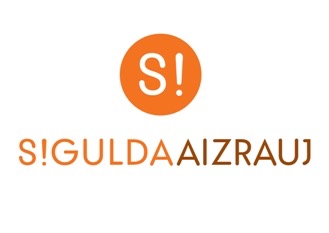 IEPIRKUMA(Pamatojoties uz Publisko iepirkumu likuma 8.panta pirmās daļas 1.punktu)„Teritorijas labiekārtošana un lietus kanalizācijas izbūveMelioratoru ielā 2 un Pulkveža Brieža ielā 80, Siguldā, Siguldas novadā” (identifikācijas Nr. SNP 2019/15/AK)NOLIKUMSSiguldas novads	2019Vispārīgā informācijaIepirkuma identifikācijas numursSNP 2019/15/AKPasūtītājsSiguldas novada pašvaldība      	Pasūtītāja rekvizīti:				Darba laiki:Pils iela 16, Siguldā, LV-2150		Pirmdiena	8:00 – 13:00 14:00 – 18:00Reģ. Nr.90000048152				Otrdiena	8:00 – 13:00 14:00 – 17:00konts: LV15UNLA0027800130404		Trešdiena	8:00 – 13:00 14:00 – 17:00Tālruņa  nr.67970844				Ceturtdiena	8:00 – 13:00 14:00 – 18:00 						Piektdiena	8:00 – 14:00     e-pasta adrese: pasts@sigulda.lv Iepirkuma komisijas izveidošanas pamatojums:Iepirkuma komisijas priekšsēdētāja				Inga ZālīteIepirkuma komisijas priekšsēdētājas vietniece 			Rudīte BeteKomisijas locekļi							Anita Strautmane									Līga Landsberga									Andis OzoliņšSigne PavasareIepirkuma komisija izveidota 25.01.2018. ar Siguldas novada pašvaldības domes sēdes lēmumu “Par izmaiņām Siguldas novada pašvaldības Iepirkuma komisijas sastāvā” (protokols Nr.2, §13), veiktas izmaiņas komisijas sastāvā 22.02.2018. ar Siguldas novada pašvaldības domes sēdes lēmumu (protokols Nr. 3, §8) un 17.01.2019.  ar Siguldas novada pašvaldības domes sēdes lēmumu (protokols Nr. 2, §19).Kontaktpersonas: par iepirkuma procedūru Līga Landsberga, tālruņa nr.67800949, e-pasta adrese: liga.landsberga@sigulda.lv;vaiInguna Abzalone, tālruņa nr. 67800949, e-pasta adrese: iepirkumi@sigulda.lvpar tehniskiem jautājumiem Normunds Lembergs, tālruņa nr. 67800955, e-pasta adrese: normunds.lembergs@sigulda.lv1.3.Iepirkuma priekšmets1.3.1. Teritorijas labiekārtošana un lietus kanalizācijas izbūves darbi Melioratoru ielā 2 un P. Brieža ielā 80, Siguldā, Siguldas novadā, kas jāveic saskaņā ar SIA “Eņģeļu pilsēta” izstrādāto būvprojektu (nolikuma 11.pielikums), tehnisko specifikāciju  (nolikuma 2.pielikums) un līguma projektu (nolikuma 8.pielikums).1.3.2. Iepirkumā paredzētie darbi tiks īstenoti saskaņā ar Siguldas novada pašvaldības 2015.gada 27.maija saistošajiem noteikumiem Nr.7 “Par fizisku un juridisku personu līdzdalību infrastruktūras objektu būvniecības darbu finansēšanā” (prot. Nr. 8, §3), Siguldas novada domes 2018.gada 26.jūlija lēmumu “Par līdzdalību infrastruktūras objekta būvniecības darbu finansēšanā” (Nr.17, 16.§). Būvdarbu izpildei paredzēts Siguldas novada pašvaldības līdzfinansējums un dzīvokļa īpašnieku biedrības “Pulkveža Brieža 80” reģ. nr.40008194912 , un dzīvokļu īpašnieku biedrības “Melioratoru 2” reģ. nr.40008244842 finansējums.Saskaņā ar 2018.gada 26. jūlija Siguldas novada pašvaldības domes lēmumu “Par līdzfinansējuma apmēru infrastruktūras objektu būvniecības darbu finansēšanā” (prot. Nr.11, 8.§)(lēmums pieejams Siguldas novada pašvaldības tīmekļa vietnē: https://www.sigulda.lv/public/lat/pasvaldiba/domes_sedes/arhivs_2018/) Pasūtītāja plānotais līdzfinansējums ir 130 378,44 EUR (viens simts trīsdesmit tūkstoši trīs simti septiņdesmit astoņi euro un 44 centi) t.sk. pievienotās vērtības nodoklis. 1.3.3.Ja pašvaldības līdzfinansējuma daļa pārsniedz 10% no plānotās līdzfinansējuma daļas, tad, Pasūtītājs patur tiesības atteikties no projekta realizācijas un/vai pārtraukt iepirkuma procedūru. CPV kods: 45233200-1 (dažādi ceļu seguma būvdarbi)1.4. 	Iepirkuma metode	Iepirkuma procedūra tiek veikta atbilstoši Publisko iepirkumu likumam un Ministru kabineta 2017.gada 27.februāra noteikumiem Nr.107 “Iepirkuma procedūru un metu konkursu norises kārtība”. Iepirkuma procedūras veids - atklāts konkurss. Publisks būvdarbu līgums, kura paredzamā līgumcena ir 170 000,00  euro neieskaitot pievienotās vērtības nodokli.Līguma izpildes vieta un laiks1.5.1.	Līguma izpildes vieta – Melioratoru ielā 2 un Pulkveža Brieža ielā 80 Siguldā, Siguldas novadā, LV-2150. 1.5.2.	Līguma izpildes termiņš - teritorijas labiekārtošana un lietus kanalizācijas izbūve darbi Melioratoru ielā 2 un Pulkveža Brieža ielā 80 Siguldā, Siguldas novadā – 90 dienu laikā. Iepirkuma līgums tiks noslēgts pēc līdzfinansējuma saņemšanas Pasūtītāja bankas kontā no nekustamā īpašuma biedrībām - nekustamā īpašuma īpašnieku biedrība “Melioratoru 2” un Dzīvokļu īpašnieku biedrību “Pulkveža Brieža 80”.1.6. 	Iepirkuma nolikuma saņemšana un informācijas apmaiņas kārtībaNolikumam ar pielikumiem ir nodrošināta tieša un brīva elektroniskā pieeja. Ar iepirkuma nolikumu var iepazīties Elektronisko iepirkumu sistēmā (turpmāk EIS) pēc adreses https://www.eis.gov.lv/EKEIS/Supplier/, kā arī Siguldas novada pašvaldības tīmekļa vietnē https://www.sigulda.lv/public/lat/pasvaldiba/iepirkumi1/6/ . Jebkura papildu informācija, tai skaitā atbildes uz ieinteresēto piegādātāju uzdotiem jautājumiem par iepirkuma nolikumu, kas tiks sniegtas saistībā ar šo iepirkuma procedūru, tiks publicētas EIS e-konkursu apakšsistēmā https://www.eis.gov.lv/EKEIS/Supplier/, kā arī Siguldas novada pašvaldības tīmekļa vietnē https://www.sigulda.lv/public/lat/pasvaldiba/iepirkumi1/6/. Ieinteresētajam piegādātājam ir pienākums sekot līdzi publicētajai informācijai. Pasūtītāja Iepirkuma komisija nav atbildīga par to, ja kāda ieinteresētā persona nav iepazinusies ar informāciju, kam ir nodrošināta brīva un tieša elektroniskā pieeja.Ja piegādātājs ir laikus pieprasījis papildu informāciju par iepirkuma nolikumā iekļautajām prasībām, Pasūtītāja Iepirkuma komisija to sniedz 5 (piecu) darbdienu laikā, bet ne vēlāk kā 6 (sešas) dienas pirms piedāvājuma iesniegšanas termiņa beigām.Papildu informāciju Pasūtītāja Iepirkuma komisija ievieto EIS e-konkursu apakšsistēmā https://www.eis.gov.lv/EKEIS/Supplier/, kā arī Siguldas novada pašvaldības tīmekļa vietnē https://www.sigulda.lv/public/lat/pasvaldiba/iepirkumi1/6/, norādot arī uzdoto jautājumu. Ja Pasūtītāja Iepirkuma komisija izdarījusi grozījumus iepirkuma dokumentos, tā ievieto informāciju par grozījumiem EIS e-konkursu apakšsistēmā https://www.eis.gov.lv/EKEIS/Supplier/, kā arī Siguldas novada pašvaldības tīmekļa vietnē https://www.sigulda.lv/public/lat/pasvaldiba/iepirkumi1/6/, ne vēlāk kā dienu pēc tam, kad paziņojums par grozījumiem iesniegts Iepirkumu uzraudzības birojam publicēšanai.Informācijas apmaiņa starp Pasūtītāja Iepirkuma komisiju un Pretendentiem notiek rakstveidā: pa pastu (lēnāka) vai e-pastu (ātrāka). Objekta apskateLai ievērtētu visus būvdarbu veikšanu ietekmējošos apstākļus un iekļautu piedāvājumā ekonomiski pamatotas un samērīgas izmaksas līdz piedāvājumu iesniegšanai ieinteresētajām piegādātājiem jāveic objekta būvniecības vietas apsekošana, turpmāk – Objekta apsekošana.Pasūtītājs organizēs Objekta apskati laika posmā no 2019.gada 24.jūlija līdz 2019.gada 26.jūlijam. Ieinteresētajam piegādātājam par vēlamo objekta apskates dienu un laiku jāpaziņo iepriekš, nosūtot rakstisku pieteikumu uz e-pastu: normunds.lembergs@sigulda.lvIeinteresēto piegādātāju sanāksmePiegādātājam ir tiesības ierosināt, lai tiek rīkota ieinteresēto piegādātāju sanāksme. Iepirkuma komisija rīko ieinteresēto piegādātāju sanāksmi, ja ne vēlāk kā 10 dienas pirms piedāvājumu iesniegšanas termiņa pēdējās dienas ir saņemti vismaz divu ieinteresēto piegādātāju priekšlikumi rīkot ieinteresēto piegādātāju sanāksmi. Sanāksmi rīko ne vēlāk kā 5 (piecas) dienas pirms piedāvājumu iesniegšanas termiņa pēdējās dienas, un informāciju par sanāksmi ievieto pircēja profilā EIS www.eis.gov.lv e-konkursu apakšsistēmā un tīmekļa vietnē https://www.sigulda.lv/public/lat/pasvaldiba/iepirkumi1/6/ pie attiecīgā konkursa vismaz 3 (trīs) dienas iepriekš. Iepirkuma komisija sniedz papildu informāciju un atbild uz sanāksmes laikā uzdotajiem jautājumiem. Sanāksmes gaita tiek protokolēta.Piedāvājumu iesniegšanas un atvēršanas vieta, datums, laiks un kārtībaPiedāvājums jāiesniedz EIS e-konkursa apakšsistēmā vienā no zemāk minētajiem formātiem. Katra iesniedzamā dokumenta formāts var atšķirties, bet ir jāievēro šādi iespējamie formāti: izmantojot EIS e-konkursu apakšsistēmas piedāvātos rīkus, aizpildot minētās sistēmas e-konkursu apakšsistēmā šīs iepirkuma procedūras sadaļā ievietotās datnes; elektroniski aizpildāmos dokumentus elektroniski sagatavojot ārpus e-konkursu apakšsistēmas un pievienojot atbilstošajām prasībām (šādā gadījumā pretendents ir atbildīgs par aizpildāmo datņu atbilstību dokumentācijas prasībām un datņu paraugiem). Iesniedzot piedāvājumu, Pretendents pilnībā atzīst visus nolikumā (t.sk. tā pielikumos un datnēs, kuras ir ievietotas EIS e-konkursu apakšsistēmās šīs iepirkuma procedūras sadaļā) ietvertos nosacījumus. Piedāvājums jāsagatavo tā, lai nekādā veidā netiktu apdraudēta EIS e-konkursa apakšsistēmas darbība un nebūtu ierobežota piekļuve piedāvājumā ietvertajai informācijai, tostarp piedāvājums nedrīkst saturēt datorvīrusus un citas kaitīgas programmatūras vai to ģeneratorus. Ja piedāvājums saturēs kādu no nolikuma 1.9.3.punktā minētajiem riskiem, tas netiks izskatīts. Pretendents sedz visus izdevumus, kas saistīti ar piedāvājuma dokumentu izstrādāšanu, noformēšanu un iesniegšanu. Pasūtītājs nav atbildīgs, nesegs un nekompensēs šos izdevumus neatkarīgi no iepirkuma procedūras norises iznākuma. Pretendenta piedāvājuma derīguma termiņš 120 dienas no nolikumā noteiktās piedāvājumu atvēršanas dienas.Pretendentam viņa piedāvājums ir saistošs visu piedāvājuma derīguma termiņu.Pretendentu piedāvājumi jāiesniedz līdz 2019.gada 5.augusta plkst. 12:00, EIS e-konkursa apakšsistēmā www.eis.gov.lv . Ievērojot Publisko iepirkumu likuma 39.panta pirmajā daļā noteikto, piedāvājumi ir iesniedzami tikai elektroniski EIS e-konkursu apakšsistēmā. Pēc noteiktā termiņā vai ārpus EIS e-konkursa apakšsistēmas iesniegtie piedāvājumi tiks atzīti par neatbilstošiem nolikuma prasībām. Pretendentu piedāvājumi, kas iesniegti ārpus EIS e-konkursa apakšsistēmas, netiek atvērti un neatvērti tiek nosūtīti atpakaļ iesniedzējam. Piedāvājumu atvēršana notiks 2019.gada 5.augustā plkst. 12:00 Siguldas novada pašvaldības Administrācijas ēkā, Zinātnes ielā 7, Siguldā, 2.stāvā, 209.kabinetā, izmantojot EIS sistēmas e-konkursu apakšsistēmu. Piedāvājumu atvēršanas sanāksme ir atklāta, tajā var piedalīties jebkura ieinteresētā persona, izmantojot EIS sistēmas e-konkursu apakšsistēmu.EIS e-konkursu apakšsistēma nodrošina piedāvājumu pirmā līmeņa šifrēšanu. Ja Pretendents piedāvājuma datu aizsardzībai izmantojis piedāvājuma šifrēšanu, Pretendentam, ne vēlāk kā 15 (piecpadsmit) minūtes pēc piedāvājuma iesniegšanas termiņa beigām Pasūtītāja Iepirkuma komisijai jāiesniedz derīga elektroniskā atslēga ar paroli šifrētā dokumenta atvēršanai.Pasūtītāja Iepirkuma komisija atver piedāvājumus to iesniegšanas secībā, nosauc Pretendentu, piedāvājuma iesniegšanas datumu, laiku, piedāvātās cenas. Iesniegto piedāvājumu atvēršanas procesam var sekot līdzi tiešsaistes režīmā EIS e-konkursu apakšsistēmā. Pēc visu piedāvājumu atvēršanas piedāvājumu atvēršanas sanāksme tiek slēgta. Pretendentu atlasi, piedāvājumu atbilstības pārbaudi un piedāvājumu vērtēšanu Pasūtītāja Iepirkuma komisija veic slēgtā sēdē.Iepirkuma komisijas priekšsēdētāja, Iepirkuma komisijas loceklis pēc piedāvājumu iesniegšanas termiņa beigām, līdz piedāvājumu atvēršanai paraksta apliecinājumu, ka nav tādu apstākļu, kuru dēļ varētu uzskatīt, ka viņš ir ieinteresēts konkrēta Pretendenta izvēlē vai darbībā, vai, ka viņš ir saistīts ar tiem Publisko iepirkumu likuma 25.panta pirmās daļas izpratnē. Ja šāds apliecinājums nav parakstīts Iepirkuma komisijas priekšsēdētāja, Iepirkuma komisijas loceklis nedrīkst piedalīties turpmākajā komisijas darbībā.Piedāvājumu atvēršanas norisi, kā arī visas nosauktās ziņas Pasūtītāja Iepirkuma komisija ieraksta piedāvājumu atvēršanas sanāksmes protokolā.Piedāvājuma noformēšana:Piedāvājuma dokumentus izstrādāt atbilstoši Dokumentu juridiskā spēka likuma un Ministru kabineta noteikumu 2018.gada 4.septembra Nr. 558 „Dokumentu izstrādāšanas un noformēšanas kārtība” prasībām. Pretendents piedāvājuma noformēšanā ievēro Elektronisko dokumentu likumā un Ministru kabineta 2005.gada 28.jūnija noteikumos Nr.473 “Elektronisko dokumentu izstrādāšanas, noformēšanas, glabāšanas un aprites kārtība valsts un pašvaldību iestādēs un kārtība, kādā notiek elektronisko dokumentu aprite starp valsts un pašvaldību iestādēm vai starp šīm iestādēm un fiziskajām un juridiskajām personām” noteiktās prasības attiecībā uz elektronisko dokumentu, kā arī drukātas formas dokumentu elektronisko kopiju noformēšanu un to juridisko spēku. Pretendents ir tiesīgs apliecināt visus piedāvājumā esošos atvasinātos dokumentus un tulkojumus, iesniedzot vienu kopēju apliecinājumu, kas attiecas uz visiem atvasinātajiem dokumentiem un tulkojumiem.Piedāvājums jāsagatavo latviešu valodā, datorrakstā, tam jābūt skaidri salasāmam, bez labojumiem un dzēsumiem. Svešvalodā sagatavotiem piedāvājuma dokumentiem jāpievieno apliecināts tulkojums latviešu valodā saskaņā ar Ministru kabineta 2000.gada 22.augusta noteikumiem Nr. 291 “Kārtība, kādā apliecināmi dokumentu tulkojumi valsts valodā”. Par dokumentu tulkojuma atbilstību oriģinālam atbild Pretendents. Pretendents iesniedz parakstītu pieteikumu dalībai iepirkumā (nolikuma 1. pielikums). Ja piedāvājumu iesniedz personu grupa vai personālsabiedrība, piedāvājumā norāda personu, kas iepirkumā pārstāv attiecīgo personu grupu vai personālsabiedrību un ir pilnvarota parakstīt ar iepirkumu saistītos dokumentus.Sagatavojot piedāvājumu, Pretendents ievēro, ka: Piedāvājuma dokumenti jāaizpilda tikai elektroniski, atsevišķā elektroniskā dokumentā ar Microsoft Office 2010 (vai vēlākas programmatūras versijas) rīkiem lasāmā formātā;Pretendents piedāvājuma dokumentus paraksta ar drošu elektronisku parakstu un laika zīmogu vai EIS piedāvāto elektronisko parakstu paraksta vismaz Pretendenta piedāvājuma veidlapu;Darbu izmaksu tāmes sagatave  (nolikuma 3.pielikums) jāaizpilda pilnībā, nemainot  Pasūtītāja noteikto secību un pozīciju skaitu, visas cenas un summas norādot euro, pozīcijas kopsummas noapaļojot ar 2 (divām) decimālzīmēm aiz komata.citus dokumentus Pretendents pēc saviem ieskatiem ir tiesīgs iesniegt elektroniskā formātā, parakstot ar EIS piedāvāto elektronisko parakstu vai parakstot ar drošu elektronisku parakstu.Piedāvājuma dokumentus paraksta Latvijas Republikas Uzņēmumu Reģistrā vai citas valsts līdzvērtīgā iestādē reģistrētā amatpersona ar paraksta tiesībām un/vai pretendenta pilnvarota persona, piedāvājumam pievienojot pilnvaru, kas apliecina piedāvājumu parakstījušās amatpersonas tiesības parakstīt un iesniegt piedāvājumu juridiskās personas uzdevumā.Iesniegtie piedāvājumi, izņemot Nolikuma 1.9.10.punktā noteikto gadījumu, ir Pasūtītāja īpašums un netiek atdoti atpakaļ Pretendentiem.Informācija par iepirkuma priekšmetu2.1. Teritorijas labiekārtošana un lietus kanalizācijas izbūves darbi Melioratoru ielā 2 un P. Brieža ielā 80, Siguldā, Siguldas novadā, kas jāveic saskaņā ar SIA “Eņģeļu pilsēta” izstrādāto būvprojektu (nolikuma 11.pielikums), tehnisko specifikāciju  (nolikuma 2.pielikums) un līguma projektu (nolikuma 8.pielikums).CPV kods: 45233200-1 (dažādi ceļu seguma būvdarbi)2.2.	Iepirkuma priekšmets nav sadalīts daļās. Piedāvājumu jāiesniedz par visu iepirkuma apjomu. 2.3. 	Katrs Pretendents drīkst iesniegt tikai 1 (vienu) piedāvājumu 1 (vienā) variantā. Pamatojums iepirkuma līguma slēgšanas tiesību piešķiršanai, nedalot iepirkumu daļās ir – viens pretendentu loks un viens būvobjekts.3.	NOSACĪJUMI PRETENDENTU DALĪBAI IEPIRKUMĀ3.1.	Iepirkumā var piedalīties piegādātāji Publisko iepirkumu likuma (turpmāk arī – PIL) 1.panta 22.punkta izpratnē, kuri ir iesnieguši Nolikumā minētos dokumentus. Piedalīšanās iepirkumā ir Pretendenta brīvas gribas izpausme. Iepirkuma noteikumi visiem Pretendentiem ir vienādi. 3.2.	Pasūtītājs Pretendentu izslēdz no dalības iepirkuma procedūrā jebkurā no PIL 42.panta pirmajā daļā noteiktajiem gadījumiem. Komisija Pretendentu izslēgšanas gadījumus pārbauda PIL 42.panta noteiktajā kārtībā.3.3. Saskaņā ar PIL 42.panta četrpadsmito daļu, Pasūtītājs pārbaudi par PIL 42. panta pirmajā daļā noteikto pretendentu izslēgšanas gadījumiem atklātā konkursā veic attiecībā uz katru pretendentu, kuram būtu piešķiramas līguma slēgšanas tiesības.3.4. Saskaņā ar PIL 43.panta otro daļu, ja Pretendents vai personālsabiedrības biedrs, ja Pretendents ir personālsabiedrība, atbilst PIL 42.panta pirmās daļas 1., 3., 4., 5., 6. vai 7. punktā minētajam izslēgšanas gadījumam, pretendents norāda to piedāvājumā un, ja tiek atzīts par tādu, kuram būtu piešķiramas līguma slēgšanas tiesības, iesniedz skaidrojumu un pierādījumus par nodarītā kaitējuma atlīdzināšanu vai noslēgtu vienošanos par nodarītā kaitējuma atlīdzināšanu, sadarbošanos ar izmeklēšanas iestādēm un veiktajiem tehniskajiem, organizatoriskajiem vai personālvadības pasākumiem, lai pierādītu savu uzticamību un novērstu tādu pašu un līdzīgu gadījumu atkārtošanos nākotnē.3.5. Pirms lēmuma pieņemšanas par līguma slēgšanas tiesību piešķiršanu, iepirkuma komisija attiecībā uz Pretendentu, kuram būtu piešķiramas līguma slēgšanas tiesības, veic pārbaudi par Starptautisko un Latvijas Republikas nacionālo sankciju likuma 11.1 panta pirmajā daļā  un otrajā daļā minēto izslēgšanas gadījumu esamību Starptautisko un Latvijas Republikas nacionālo sankciju likuma 11.1 pantā noteiktajā kārtībā. 3.6. Pasūtītājs noraida Pretendenta piedāvājumu iepirkuma procedūrā, ja tiek konstatēts PIL 41.panta vienpadsmitās daļas 2. punktā minētie nosacījumi.Atlases PRASĪBAS un Iesniedzamie dokumenti EIROPAS VIENOTAIS IEPIRKUMA PROCEDŪRAS DOKUMENTS Pretendentam saskaņā ar PIL 49. pantu ir tiesības iesniegt Eiropas vienoto iepirkuma procedūras dokumentu (ESPD) (Eiropas Komisijas 2016. gada 5.janvāra ieviešanas regula Nr. 2016/7).Pretendents var iesniegt aizpildītu Regulas Nr. 2016/7 otrajā pielikumā iekļauto formu kā sākotnējo pierādījumu atbilstībai paziņojumā par līgumu un iepirkuma procedūras dokumentos noteiktajām pretendentu atlases prasībām (Nolikuma 4.punkts). Ja Pretendents ir izvēlējies iesniegt ESPD, lai apliecinātu, ka tas atbilst Nolikumā noteiktajām atlases prasībām, tas iesniedz šo dokumentu arī par katru personu, uz kuras iespējām Pretendents balstās, lai apliecinātu, ka tā kvalifikācija atbilst paziņojumā par līgumu vai iepirkuma procedūras dokumentos noteiktajām prasībām, un par tā norādīto apakšuzņēmēju, kura veicamo būvdarbu vai sniedzamo pakalpojumu vērtība ir vismaz 10%. Piegādātāju apvienība iesniedz atsevišķu ESPD par katru tās dalībnieku. Sagatavojot ESPD veidlapu izmanto EIS tīmekļa vietnē izveidoto rīku http://espd.eis.gov.lv/ . Ja Pretendents izvēlas iesniegt ESPD kā sākotnējo pierādījumu atbilstībai iepirkuma procedūras dokumentos noteiktajām pretendentu atlases prasībām un pārbaudāmām ziņām, tas aizpilda standarta veidlapas:II daļu – Informāciju par ekonomikas dalībnieku A, B, C daļas; III daļu – Izslēgšanas iemesli A, B, C, D sadaļā pretendentam jānorāda informācija par izslēgšanas noteikumiem saskaņā ar Starptautisko un Latvijas Republikas nacionālo sankciju likuma 11.1panta pirmo un otro daļu un PIL 42. panta noteikumiem;IV daļu – atlases kritēriji A, C, B;  VI daļu – Noslēguma apliecinājumi.Pretendents, kurš piedāvājumā ir iekļāvis ESPD, pēc Komisijas uzaicinājuma iesniedz iepirkuma procedūras Nolikuma 4.punktā minētos piedāvājumā iekļaujamos dokumentus, kuri tiek pieprasīti gadījumā, ja Pretendentam būtu piešķiramas līguma slēgšanas tiesības.6.	 Piedāvājumu vērtēšanas un izvēles kritēriji6.1.Vispārīgie noteikumi6.1.1. Piedāvājumu noformējuma pārbaudi, Pretendentu atlasi, tehnisko un finanšu piedāvājumu atbilstības pārbaudi un piedāvājumu vērtēšanu Pasūtītāja Iepirkuma komisija veic slēgtā sēdē.6.1.2. Pasūtītāja Iepirkuma komisija izvērtē Pretendentu iesniegtos piedāvājumus un apkopo vērtējumu protokolā.6.2.Piedāvājumu noformējuma pārbaude6.2.1.Piedāvājumu noformējuma pārbaudes laikā Pasūtītāja Iepirkuma komisija izvērtē, vai piedāvājums sagatavots un noformēts atbilstoši iepirkuma Nolikumā noteiktajām prasībām.6.2.2.Ja piedāvājums nav noformēts atbilstoši iepirkuma Nolikumā noteiktajām prasībām, Pasūtītāja Iepirkuma komisija ir tiesīga piedāvājumu tālāk neizskatīt un nevērtēt, pieņemot argumentētu lēmumu par to.6.3.Pretendentu kvalifikācijas atbilstības pārbaude6.3.1.Pretendentu kvalifikācijas atbilstības pārbaudes laikā Pasūtītāja Iepirkuma komisija pārbauda Pretendenta atbilstību Publisko iepirkumu likumā un Nolikumā izvirzītajām prasībām. 6.3.2.Ja Pretendents neatbilst kādai no Publisko iepirkumu likumā un Nolikumā izvirzītajai prasībai, Pasūtītāja Iepirkuma komisija ir tiesīga piedāvājumu tālāk neizskatīt un nevērtēt, pieņemot argumentētu lēmumu par to.6.4.Tehnisko piedāvājumu vērtēšana6.4.1.Pasūtītāja Iepirkuma komisija veiks Tehnisko piedāvājumu atbilstības pārbaudi, kuras laikā Iepirkuma komisija izvērtēs Tehnisko piedāvājumu atbilstību būvprojekta un Tehnisko specifikāciju prasībām. 6.4.2.Ja tiks konstatēts, ka Pretendenta Tehniskais piedāvājums neatbilst būvprojekta un Tehniskās specifikācijas prasībām, Pasūtītāja Iepirkuma komisija ir tiesīga piedāvājumu tālāk neizskatīt un nevērtēt, pieņemot argumentētu lēmumu par to.6.5.Finanšu piedāvājumu vērtēšana6.5.1.Pasūtītāja Iepirkuma komisija vērtē un salīdzina cenas tikai to Pretendentu finanšu piedāvājumiem, kuri nav noraidīti noformējuma pārbaudes, pretendentu atlases vai tehnisko piedāvājumu atbilstības pārbaudes laikā.6.5.2.Pasūtītāja Iepirkuma komisija pārbauda vai Finanšu piedāvājums sagatavots atbilstoši Nolikumā noteiktām prasībām.6.5.3.Vērtēšanas laikā Pasūtītāja Iepirkuma komisija pārbauda, vai finanšu piedāvājumā nav aritmētisku kļūdu.6.5.4.Ja finanšu piedāvājumā konstatēta aritmētiskā kļūda cenas aprēķināšanā, Iepirkumu komisija to labo un paziņo Pretendentam, kura piedāvājumā labojumi izdarīti atbilstoši normatīvajos aktos noteiktajā kārtībā.6.6.Piedāvājuma izvēles kritēriji6.6.1. Pēc Pretendentu piedāvājumu atlases pārbaudes, Tehnisko un Finanšu piedāvājumu atbilstības pārbaudes Nolikumā noteiktajām prasībām, no atbilstošajiem piedāvājumiem Pasūtītāja Iepirkuma komisija izvēlas piedāvājumu saskaņā ar Publisko iepirkumu likuma 51.pantā paredzēto piedāvājuma izvēles kritēriju ņemot vērā tikai piedāvāto kopējo cenu.6.6.2. Vērtējot piedāvājumu, Pasūtītāja Iepirkuma komisija ņems vērā tā kopējo cenu bez pievienotās vērtības nodokļa.6.6.3.Ja Pasūtītāja Iepirkuma komisija konstatē, ka atbilstoši noteiktajam piedāvājuma izvēles kritērijam vairākiem piedāvājumiem novērtējums ir vienāds, tad līguma slēgšanas tiesības tiek piešķietas pretendentam, kuram ir lielāka vidējā sociālā nodokļa iemaksa valsts budžetā par vienu Pretendenta darbinieku pēdējā darbības gadā. 7. Iepirkuma līgums7.1. Pasūtītājs slēdz iepirkuma līgumu, saskaņā ar PIL 60.panta pirmās, otrās, trešās, ceturtās un piektās daļas prasībām ar Pasūtītāja Iepirkuma komisijas izraudzīto Pretendentu.7.2. Ja Pretendentam ir iebildumi par Nolikumam pievienotā iepirkuma līguma projekta (Nolikums 8.pielikums) nosacījumiem, tie jāizsaka līdz piedāvājumu iesniegšanas termiņa beigām. Pēc piedāvājumu atvēršanas iebildumi par līguma projekta nosacījumiem netiek ņemti vērā.7.3. Iesniedzot piedāvājumu iepirkumam, Pretendents apstiprina, ka tas piekrīt visiem iepirkuma līguma nosacījumiem.7.4. Iepirkuma līgumu slēdz ne agrāk kā nākamajā darbdienā pēc nogaidīšanas termiņa beigām, ja Iepirkumu uzraudzības birojam nav PIL 68.pantā noteiktajā kārtībā iesniegts iesniegums par iepirkuma procedūras pārkāpumiem un saskaņā ar iepirkuma nolikuma 1.3.2.apakšpunktā noteikto. 8. Iepirkuma komisijas tiesības un pienākumi8.1. Iepirkuma komisijas tiesības8.1.1.	Pārbaudīt nepieciešamo informāciju kompetentā institūcijā, publiski pieejamās datubāzēs vai citos publiski pieejamos avotos, ja tas nepieciešams piedāvājumu atbilstības pārbaudei, Pretendentu atlasei, piedāvājumu vērtēšanai un salīdzināšanai, kā arī lūgt, lai kompetenta institūcija papildina vai izskaidro dokumentus, kas iesniegti Iepirkuma komisijai. Pasūtītājs termiņu nepieciešamās informācijas iesniegšanai nosaka samērīgi ar laiku, kas nepieciešams šādas informācijas sagatavošanai un iesniegšanai.8.1.2.	Pieaicināt ekspertu piedāvājuma noformējuma pārbaudei, piedāvājuma atbilstības pārbaudei, kā arī piedāvājuma vērtēšanai.8.1.3.	Pieprasīt, lai Pretendents precizētu informāciju par savu piedāvājumu, ja tas nepieciešams piedāvājuma noformējuma pārbaudei, Pretendentu atlasei, piedāvājuma atbilstības pārbaudei, kā arī piedāvājumu vērtēšanai un salīdzināšanai.8.1.4.	Ja Pretendenta piedāvājums nav noformēts atbilstoši Nolikuma minētajām prasībām un/vai iesniegtie dokumenti neatbilst kādai no Nolikuma 4.sadaļas prasībām, Iepirkuma komisija var lemt par iesniegtā piedāvājuma tālāko neizskatīšanu un nevērtēšanu, pieņemot argumentētu lēmumu par to. Šajā gadījumā Pretendenta iesniegtais Piedāvājums paliek Pasūtītāja īpašumā un netiek atdots Pretendentam.8.1.6.	Normatīvajos aktos noteiktajā kārtībā labot aritmētiskās kļūdas Pretendentu finanšu piedāvājumos, informējot par to Pretendentu.8.1.7.  Izvēlēties nākamo saimnieciski izdevīgāko piedāvājumu, ja izraudzītais Pretendents atsakās slēgt iepirkuma līgumus ar Pasūtītāju. Pirms lēmuma pieņemšanas par līgumu noslēgšanu ar nākamo Pretendentu, kurš piedāvājis saimnieciski visizdevīgāko piedāvājumu, Pasūtītājs izvērtēs, vai tas nav uzskatāms par vienu tirgus dalībnieku kopā ar sākotnēji izraudzīto Pretendentu, kurš atteicās slēgt iepirkuma līgumus ar Pasūtītāju. Ja nepieciešams, Pasūtītājs ir tiesīgs pieprasīt no nākamā Pretendenta apliecinājumu un, ja nepieciešams, pierādījumus, ka tas nav uzskatāms par vienu tirgus dalībnieku kopā ar sākotnēji izraudzīto Pretendentu. Ja nākamais Pretendents ir uzskatāms par vienu tirgus dalībnieku kopā ar sākotnēji izraudzīto Pretendentu, Pasūtītājs pieņem lēmumu pārtraukt iepirkumu, neizvēloties nevienu piedāvājumu.8.1.8.	Lemt par iepirkuma izbeigšanu vai pārtraukšanu.8.1.9.	Lemt par piedāvājuma iesniegšanas termiņa pagarināšanu, veicot attiecīgi grozījumus iepirkuma Nolikumā, kā arī nosūtot informāciju un ievietojot to Iepirkumu uzraudzības biroja tīmekļa vietnē www.iub.gov.lv , Siguldas novada pašvaldības tīmekļa vietnē www.sigulda.lv, kā arī EIS e-konkursu apakšsistēmā https://www.eis.gov.lv/EKEIS/Supplier/.8.1.10.	Noraidīt piedāvājumus, ja tie neatbilst iepirkuma Nolikuma prasībām.8.1.11.	Neizvēlēties nevienu no piedāvājumiem, ja tie pārsniedz Siguldas novada pašvaldības budžetā piešķirtos līdzekļus.8.1.12.	Iepirkuma komisija patur sev tiesības nekomentēt iepirkuma norises gaitu.8.2. Iepirkuma komisijas pienākumi8.2.1.	Nodrošināt iepirkuma norisi un dokumentēšanu.8.2.2. 	Nodrošināt Pretendentu brīvu konkurenci, kā arī vienlīdzīgu un taisnīgu attieksmi pret tiem.8.2.3.  Pēc ieinteresēto personu pieprasījuma normatīvajos aktos noteiktajā kārtībā sniegt informāciju par Nolikumu.8.2.4.  Vērtēt Pretendentu piedāvājumus saskaņā ar Publisko iepirkumu likumu, citiem normatīvajiem aktiem un šo Nolikumu, izvēlēties piedāvājumu vai pieņemt lēmumu par iepirkuma izbeigšanu bez rezultātiem, vai iepirkuma pārtraukšanu. 8.2.5.	Rakstiski informēt Pretendentus par iesniegto materiālu vērtēšanas gaitā konstatētām aritmētiskām kļūdām.8.2.6.	Lemt par piedāvājuma atdošanu Pretendentam gadījumos, kad nav ievērota šajā Nolikumā noteiktā piedāvājumu iesniegšanas kārtība.8.2.7.	Noteikt iepirkuma uzvarētāju.8.2.8.	3 (trīs) darba dienu laikā pēc lēmuma pieņemšanas rakstiski informēt visus Pretendentus par iepirkuma rezultātiem.8.2.9.	Nosūtīt informāciju Iepirkumu uzraudzības birojam www.iub.gov.lv , ievietot informāciju Siguldas novada pašvaldības tīmekļa vietnē www.sigulda.lv, kā arī EIS e-konkursu apakšsistēmā https://www.eis.gov.lv/EKEIS/Supplier/. 9. Pretendenta tiesības un pienākumi9.1. Pretendenta tiesības9.1.1. 	Apvienoties grupā ar citiem Komersantiem un iesniegt vienu kopēju piedāvājumu.9.1.2.	Piedāvājuma sagatavošanas laikā Pretendentam ir tiesības rakstveidā vērsties pie Pasūtītāja Iepirkuma komisijas neskaidro jautājumu precizēšanai.9.1.3.	Pirms piedāvājumu iesniegšanas termiņa beigām var grozīt vai atsaukt iesniegto piedāvājumu.9.1.4.	Piedalīties piedāvājumu atvēršanas sanāksmē. Iesniegto piedāvājumu atvēršanas procesam var sekot līdzi tiešsaistes režīmā EIS e-konkursu apakšsistēmā.9.1.5.	Iesniegt iesniegumu par iepirkuma pārkāpumiem, saskaņā ar Publisko iepirkumu likuma 68.pantu.9.2. Pretendenta pienākumi9.2.1. 	Sagatavot piedāvājumus atbilstoši Nolikuma prasībām.9.2.2. 	Sniegt patiesu informāciju.9.2.3. 	Sniegt atbildes uz Iepirkuma komisijas pieprasījumiem par papildu informāciju, kas nepieciešama piedāvājumu noformējuma pārbaudei, Pretendentu atlasei, piedāvājumu atbilstības pārbaudei, salīdzināšanai un vērtēšanai.9.2.4. 	Segt visas izmaksas, kas saistītas ar piedāvājumu sagatavošanu un iesniegšanu.personas datu aizsardzībaDatu pārzinis ir Siguldas novada pašvaldība, reģistrācijas Nr. 90000048152, juridiskā adrese: Pils iela 16, Sigulda, Siguldas novads, kas veic personas datu apstrādi publisko iepirkumu veikšanas nolūkam.Papildus informāciju par minēto personas datu apstrādi var iegūt Siguldas novada pašvaldības tīmekļa vietnes www.sigulda.lv sadaļā Pašvaldība / Privātuma politika, iepazīstoties ar Siguldas novada pašvaldības iekšējiem noteikumiem “Par Siguldas novada pašvaldības personas datu apstrādes privātuma politiku” vai klātienē Siguldas novada pašvaldības klientu apkalpošanas vietās.NOLIKUMA PIELIKUMI (pievienoti atsevišķās datnēS)1. pielikums 	Pieteikums dalībai iepirkumā;2. pielikums 	Tehniskā specifikācija; 3. pielikums 	Darbu izmaksu tāmes sagatave; 4.pielikums 	Pretendenta un tā piesaistīto apakšuzņēmēju pieredze; 5. pielikums 	Informācija par pretendenta apakšuzņēmējiem;  6. pielikums 	Apakšuzņēmēja apliecinājums;7. pielikums 	Finanšu piedāvājuma forma; 8.pielikums 	Līguma projekts; 9.pielikums     Informācija  par būvdarbu vadītāja pieredzi; 10. pielikums  Informācija par tehnisko nodrošinājumu;11. pielikums  Būvprojekts. PrasībasAtbilstības pārbaude, iesniedzamie dokumentiPieteikums dalībai iepirkumāPieteikums dalībai iepirkumā4.1. Pretendents piesakās dalībai iepirkumā, iesniedzot pieteikumu un informāciju par sevi. 4.1.1. Pieteikums dalībai iepirkumā, ko sagatavo atbilstoši pievienotajai formai (nolikuma 1.pielikums). 4.1.2. Personu apvienībai vai personālsabiedrībai jāiesniedz vienošanās, ko parakstījušas visu dalībnieku pārstāvošas personas ar pārstāvības tiesībām, kurā norādīts atbildīgais apvienības dalībnieks un pārstāvis, kas pilnvarots iesniegt piedāvājumu, pārstāvēt personu apvienību vai personālsabiedrību iepirkuma procedūras ietvaros, parakstīt iepirkuma līgumu, bez tam, vienošanās jānorāda atbildības sadalījums starp apvienības dalībniekiem, norādot kādus darbu veidus, un kādā apjomā, veiks katrs no apvienības dalībniekiem vai personālsabiedrības biedriem, ja tā tiks atzīta par uzvarētāju iepirkuma procedūrā. Jāiesniedz visu personu apvienības dalībnieku parakstīts apliecinājums, ka gadījumā ja personu apvienībai tiks piešķirtas līguma slēgšanas tiesības, līdz iepirkuma līguma slēgšanai, personu apvienība pēc savas izvēles izveidosies atbilstoši noteiktam juridiskam statusam vai noslēgs sabiedrības līgumu, vienojoties par apvienības dalībnieku atbildības sadalījumu. 4.1.3. Pilnvara vai cits dokuments, kas ļauj piedāvājumu parakstījušai personai uzņemties saistības Pretendenta vārdā.(Pieteikums dalībai iepirkumā iesniedzams EIS e-konkursu apakšsistēmas sadaļā “Atlases prasības”, pārējie dokumenti iesniedzami EIS e-konkursu apakšsistēmas sadaļā “Citas prasības”)Atlases dokumentiAtlases dokumenti4.2. Pretendents, personālsabiedrība un visi personālsabiedrības biedri (ja piedāvājumu iesniedz personālsabiedrība) vai visi personu apvienības dalībnieki (ja piedāvājumu iesniedz personu apvienība), Pretendenta norādītie apakšuzņēmēji un apakšuzņēmēju apakšuzņēmēji, kura veicamo būvdarbu vai sniedzamo pakalpojumu vērtība ir vismaz 10% (desmit procenti) no kopējā finanšu piedāvājuma EUR bez PVN, Pretendenta norādītās personas, uz kuru iespējām Pretendents balstās, lai apliecinātu, ka tā kvalifikācija atbilst iepirkuma prasībām ir reģistrēts, licencēts un/vai sertificēts atbilstoši attiecīgās valsts normatīvo aktu prasībām. 4.2.1. Par reģistrācijas faktu Pasūtītāja iepirkuma komisija pārliecināsies Uzņēmumu reģistra tīmekļa vietnē www.ur.gov.lv4.2.2. Par tiesībām veikt būvdarbus Pasūtītāja iepirkuma komisija pārliecināsies Būvniecības informācijas sistēmā www.bis.gov.lv 4.2.3.Ārvalstī reģistrētam pretendentam, personālsabiedrībai un visiem personālsabiedrības biedriem (ja piedāvājumu iesniedz personālsabiedrība) vai visi personu apvienības dalībniekiem (ja piedāvājumu iesniedz personu apvienība), Pretendenta norādītajiem apakšuzņēmējiem un apakšuzņēmēju apakšuzņēmējiem, kuru sniedzamo pakalpojumu vērtība ir vismaz 10% (desmit procenti) no kopējā finanšu piedāvājuma EUR bez PVN, kas nav reģistrēts Uzņēmumu reģistrā un/vai Būvkomersantu reģistrā, jāpievieno attiecīgos faktus apliecinoši dokumenti (kopijas).4.3.3.Pretendentam un/vai saistītajām personām, kas nav reģistrētas Būvkomersantu reģistrā, jāiesniedz apliecinājums, ka gadījumā, ja tās tiks atzītas par uzvarētāju, tās pirms līguma slēgšanas reģistrēsies Būvkomersantu reģistrā. Uz būvdarbu uzsākšanas brīdi, saskaņā ar Būvniecības likuma 22.pantu, komersantam (tai skaitā ārvalstu komersantam) jābūt reģistrētam Būvkomersantu reģistrā, norādot vismaz vienu būvspeciālistu reģistrā reģistrētu būvspeciālistu.  (Dokumenti iesniedzami EIS e-konkursu apakšsistēmas sadaļā “Citas prasības”)4.3. Pretendents var balstīties uz citu personu saimnieciskajām un finansiālajām iespējām, ja tas ir nepieciešams konkrētā iepirkuma līguma izpildei, neatkarīgi no savstarpējo attiecību tiesiskā rakstura.Šajā gadījumā Pretendents un persona, uz kuras saimnieciskajām un finansiālajām iespējām tas balstās, ir solidāri atbildīgi par iepirkuma līguma izpildi.4.3.1. Pretendents pierāda Pasūtītāja Iepirkuma komisijai, ka tā rīcībā būs nepieciešamie resursi, iesniedzot šo personu apliecinājumu vai vienošanos par sadarbību konkrētā līguma izpildē.4.3.2. Pretendenta un personas, uz kuras saimnieciskajām un finansiālajām iespējām Pretendents balstās, savstarpēji parakstīts apliecinājums vai noslēgta vienošanās, kurā norādīts, ka persona, uz kuras saimnieciskajām un finansiālajām iespējām Pretendents balstās, uzņemas solidāro atbildību par iepirkuma līguma izpildi, kā arī norādīts, kādā veidā un/vai formā šī persona ir paredzējusi izņemties solidāro atbildību par iepirkuma līguma izpildi.(Dokumenti iesniedzami EIS e-konkursu apakšsistēmas sadaļā “Citas prasības”) 4.4. Pretendents var balstīties uz citu personu tehniskajām un profesionālajām iespējām, ja tas ir nepieciešams konkrētā iepirkuma līguma izpildei, neatkarīgi no savstarpējo attiecību tiesiskā rakstura.Pretendents, lai apliecinātu profesionālo pieredzi vai Pasūtītāja prasībām atbilstoša personāla pieejamību, var balstīties uz citu personu iespējām tikai tad, ja šīs personas veiks būvdarbus vai sniegs pakalpojumus, kuru izpildei attiecīgās spējas ir nepieciešamas.4.4.1. Pretendents pierāda Pasūtītāja Iepirkuma komisijai, ka tā rīcībā būs nepieciešamie resursi, iesniedzot šo personu apliecinājumu vai vienošanos par nepieciešamo resursu nodošanu Pretendenta rīcībā.(Dokumenti iesniedzami EIS e-konkursu apakšsistēmas sadaļā “Citas prasības”)4.5. Pretendenta rīcībā ir visi tehniskie un personāla resursi, lai kvalitatīvi un savlaicīgi nodrošinātu Pasūtītājam nepieciešamos būvdarbus.4.5.1. Apliecinājums, kas iekļauts pieteikumā dalībai iepirkumā (pēc formas – nolikuma 1.pielikums). (Dokumenti iesniedzami EIS e-konkursu apakšsistēmas sadaļā “Citas prasības”)4.6. Pretendenta gada finanšu apgrozījums, par iepriekšējiem trīs pārskata gadiem ne mazāk kā 170 000,00 euro.Pretendenti, kas dibināti vēlāk, apliecina, ka katra gada finanšu apgrozījums nostrādātajā periodā nav mazāks, kā 170 000,00  euro. Ja Pretendents ir personu apvienība, tās saimnieciskais un finansiālais stāvoklis ir atbilstošs konkrētā līguma izpildei, ja kopā visu personu apvienībā iesaistīto dalībnieku finanšu apgrozījums katrā no iepriekšējiem trīs pārskata gadiem ir ne mazāks kā 170 000,00  euro. 4.6.1.Pretendenta apliecinājums par Pretendenta gada finanšu apgrozījumu, norādot apgrozījumu par katru gadu atsevišķi atbilstoši Nolikuma 4.6.punkta prasībām. Pretendentiem, kas dibināti vēlāk apliecinājums par gada finanšu apgrozījumu nostrādātajā periodā. Apliecinājumam pievieno izdruku no Valsts ieņēmumu dienesta Elektroniskās deklarēšanas sistēmas par iepriekšējiem trīs pārskata gadiem vai norāda tīmekļa vietnes adresi, kur iepriekš minētie dokumenti ir pieejami bezmaksas.4.6.2. Ja Pretendents ir reģistrēts ārvalstī, lai apliecinātu atbilstību Nolikuma 4.6.punktā noteiktajām prasībām, Pretendentam ir tiesības iesniegt līdzvērtīgus dokumentus atbilstoši to reģistrācijas valsts normatīvajam regulējumam. ((Dokumenti iesniedzami EIS e-konkursu apakšsistēmas sadaļā “Citas prasības”)4.7. Pretendentam, personālsabiedrībai vai vismaz vienam personālsabiedrības biedram (ja piedāvājumu iesniedz personālsabiedrība) vai vismaz vienam personu apvienības dalībniekam (ja piedāvājumu iesniedz personu apvienība), Pretendenta norādītai personai, uz kuru iespējām Pretendents balstās, lai apliecinātu atbilstību Nolikuma prasībām, iepriekšējo 5 (piecu) gadu laikā līdz piedāvājuma iesniegšanas termiņa beigām ir pieredze, 2 (divos) objektos, kuros veikta ceļu un laukumu labiekārtošana un lietus ūdens kanalizācijas ārējo tīklu izbūves darbi.4.7.1. Pretendentam ir jāiesniedz būvniecības ierosinātāju (pasūtītāju) pozitīvas atsauksmes vai citi dokumenti kuros objektīvi var pārliecināties par katra nolikuma 4.pielikuma tabulā norādītā līguma izpildi, kurās apliecināta Pretendenta pieredze un kvalitāte (nolikuma 4.pielikums). 4.7.3. Pretendentam ir jāiesniedz informācija par savu un/vai Nolikuma 4.4.punktā minēto personu pieredzi (nolikuma 4.pielikums).(Dokumenti iesniedzami EIS e-konkursu apakšsistēmas sadaļā “Atlases prasības”)4.8. Pretendentam jānodrošina būvdarbu vadītājs, kuram jābūt sertificētam būvdarbu vadītājam, kas tiesīgs vadīt ceļu būvdarbus. Būvdarbu vadītājam iepriekšējo 5 (piecu) gadu laikā līdz piedāvājuma iesniegšanas termiņa beigām ir pieredze kā atbildīgajam būvdarbu vadītāja vismaz 2 (divos) objektos, kuros veikta ceļu un laukumu labiekārtošana un lietus ūdens kanalizācijas ārējo tīklu izbūves darbi.4.8.1. Atbildīgajam būvdarbu vadītājam par norādītajiem darbiem jāiesniedz dokumenti (piemēram, būvdarbu vadītāju saistību rakstu kopijas, būvatļauju kopijas, akts par izpildītiem būvdarbiem, atsauksmi no pasūtītāja utt.), kas apliecina būvdarbu vadītāja statusu attiecīgo būvdarbu veikšanā (nolikuma 9. pielikums).4.8.2. Atbildīgais būvdarbu vadītājs ir ieguvis sertifikāciju atbilstoši Latvijas Republikas normatīvajos aktos noteiktajam būvniecības jomā būvdarbu vadīšanā.  Ārvalstu pretendenta personāla kvalifikācijai jāatbilst speciālista reģistrācijas valsts prasībām noteiktu pakalpojumu sniegšanā.4.8.3.Pretendentam jāiesniedz apliecinājums, ka gadījumā, ja ar Pretendentu tiks noslēgts iepirkuma līgums, tas ne vēlāk kā 5 (piecu) darbdienu laikā no iepirkuma līguma noslēgšanas par Eiropas Savienības vai Eiropas Brīvās tirdzniecības asociācijas dalībvalsts speciālistu normatīvajos aktos noteiktajā kārtībā iesniegs atzīšanas institūcijai deklarāciju par īslaicīgu profesionālo pakalpojumu sniegšanu Latvijas Republikā reglamentētā profesijā (nolikuma 9. pielikums);4.8.4. Ja speciālists  nav pretendenta vai tā norādītā apakšuzņēmēja darbinieks, tad piedāvājumā iekļauj minētā speciālista pašrocīgi parakstītu apliecinājumu par dalību iepirkuma līguma izpildē konkrētā pozīcijā, ja pretendents iepirkuma rezultātā iegūs līguma slēgšanas tiesības.4.8.5. Pretendentam par speciālistu no valstīm, kas nav Eiropas Savienības vai Eiropas Brīvās tirdzniecības asociācijas dalībvalstis, jāiesniedz dokumenti, kas apliecina, ka veikta pilnā kvalifikācijas atzīšana, piemērojot vispārējo profesionālās kvalifikācijas atzīšanas sistēmu (nolikuma 9. pielikums). (Dokumenti iesniedzami EIS e-konkursu apakšsistēmas sadaļā “Atlases prasības”) 4.9. Pretendents ir tiesīgs balstīties uz citu personu iespējām, ja tas ir nepieciešams līgumu izpildei, neatkarīgi no savstarpējo attiecību rakstura. Prasības, kas noteiktas Nolikuma 4. punktā, tiks arī piemērotas Pretendenta piesaistītiem apakšuzņēmējiem, uz kuru iespējām Pretendents balstās, attiecībā uz tām kvalifikācijas prasībām, kuras neizpilda pats Pretendents. Ja Pretendents plāno piesaistīt apakšuzņēmēju/s, piedāvājumā ir jāiekļauj:4.9.1. informācija par apakšuzņēmējiem un apakšuzņēmēju apakšuzņēmējiem, kuru veicamo būvdarbu un pakalpojumu vērtība ir vismaz 10% (nolikums 5.pielikums);4.9.2. apakšuzņēmēja un apakšuzņēmēja apakšuzņēmēja apliecinājums (nolikums 6. pielikums).(Dokumenti iesniedzami EIS e-konkursu apakšsistēmas sadaļā “Atlases prasības”)4.10. Pretendents garantē, ka gadījumā, ja ar Pretendentu tiks noslēgts iepirkuma līgums, tas uz visu iepirkuma līguma darbības laiku veiks būvdarbu veicēja vispārējās civiltiesiskās atbildības un    būvspeciālistu profesionālās civiltiesiskās atbildības apdrošināšanu saskaņā ar Ministru kabineta 2014.gada 19.augusta noteikumiem Nr.502 “Noteikumi par būvspeciālistu un būvdarbu veicēju civiltiesiskās atbildības obligāto apdrošināšanu”. 4.10.1. Pretendentam jāiesniedz apliecinājums, ka gadījumā, ja ar Pretendentu tiks noslēgts iepirkuma līgums, tas 15 darba dienu laikā no līguma parakstīšanas dienas iesniegs Pasūtītājam, apdrošināšanas polisi un dokumentu, kas apliecina apdrošināšanas prēmijas apmaksu.(Dokumenti iesniedzami EIS e-konkursu apakšsistēmas sadaļā “Citas prasības”)4.11. Pretendentam līguma slēgšanas tiesību piešķiršanas gadījumā jānodrošina būvdarbu garantijas laika garantija 10 % (desmit procentu) apmērā no izpildīto būvdarbu kopsummas.4.11.1. Pretendentam jāiesniedz apliecinājums, ka gadījumā, ja ar Pretendentu tiks noslēgts iepirkuma līgums, tas 15 (piecpadsmit) darba dienu laikā pēc objekta pieņemšanas ekspluatācijā akta apstiprināšanas dienas iesniegs bankas vai apdrošināšanas sabiedrības līguma būvdarbu garantijas laika garantiju 10 % (desmit procentu) apmērā no izpildīto būvdarbu kopsummas saskaņā ar iepirkuma līguma projektā (nolikuma 8.pielikumā)  izvirzītajām prasībām. (Dokumenti iesniedzami EIS e-konkursu apakšsistēmas sadaļā “Citas prasības”)Tehniskais piedāvājumsTehniskais piedāvājums4.12.Tehniskais piedāvājums jāsagatavo un jāiesniedz saskaņā ar Būvprojektā (nolikuma 11.pielikums) un Tehniskajā specifikācijā (nolikuma 2.pielikums) noteiktajām prasībām un Darbu izmaksu tāmes sagatavi (3.pielikums). Darbu izmaksu tāmes sagataves datnes – Būvniecības koptāme, Kopsavilkuma aprēķins nr.1, Lokālā tāme Nr.1, Nr.2, Nr.3, Nr.4, Nr.5 ir jāveido atbilstoši “Noteikumi par Latvijas būvnormatīvu LBN 501-17 “Būvizmaksu noteikšanas kārtība”” (apstiprināts ar Ministru kabineta 2017.gada 3.maija noteikumiem Nr.239)4.12.1. Tehniskais piedāvājums jāsagatavo un jāiesniedz saskaņā ar Būvprojekta (nolikuma 11.pielikums) prasībām un  Darbu izmaksu tāmes sagatavi (nolikuma 3.pielikums) Darbu izmaksas sagataves (nolikuma 3.pielikums) datne Sadalījums aizpildās automātiski, tā tiks vērtēta kontekstā ar iepirkuma nolikuma 1.3.3.apakšpunktā norādīto.4.12.2. Darbu izpildes laika grafiks (sastādīts atbilstoši darbu apjomu sarakstam – kalendārās dienās). Darbu izpildes laika grafiks jāiekļauj viss nepieciešamais, lai objektu noteiktajos termiņos varētu pieņemt ekspluatācijā atbilstoši Nolikuma 1.5.2.punktā minētajam;4.12.3. Būvdarbu garantijas laiks (norādīt mēnešos) (nolikums 1.pielikums).Garantijas prasības: būvdarbu garantijas laikam ir jābūt ne īsākam kā 36 (trīsdesmit seši) mēneši, skaitot no dienas, kad objekts tiek pieņemts ekspluatācijā. 4.12.4. Satiksmes organizācijas shēmas, atbilstošas darbu izpildes laika grafikam;4.12.5. Informācija par tehnisko nodrošinājumu aizpildīts nolikuma 10.pielikums. (Dokumenti iesniedzami EIS e-konkursu apakšsistēmas sadaļā “Tehniskā piedāvājuma prasības”) Finanšu piedāvājumsFinanšu piedāvājums4.13. Finanšu piedāvājums jāsagatavo un jāiesniedz  atbilstoši Nolikumam pievienotajai Finanšu piedāvājuma formai (nolikuma 7. pielikums).4.13.1. Finanšu piedāvājums jāsagatavo un jāiesniedz atbilstoši Nolikumam pievienotajai Finanšu piedāvājuma formai (nolikuma 7. pielikums). (Dokumenti iesniedzami EIS e-konkursu apakšsistēmas sadaļā “Finanšu piedāvājuma prasības”)Citas prasībasCitas prasības4.14. Citi dokumenti4.14.1. Pretendents iesniedz citus ar piedāvājumu saistītus dokumentus, lai apliecinātu atbilstību Nolikumā noteiktajām prasībām.(Dokumenti iesniedzami EIS e-konkursu apakšsistēmas sadaļā “Citas prasības”)